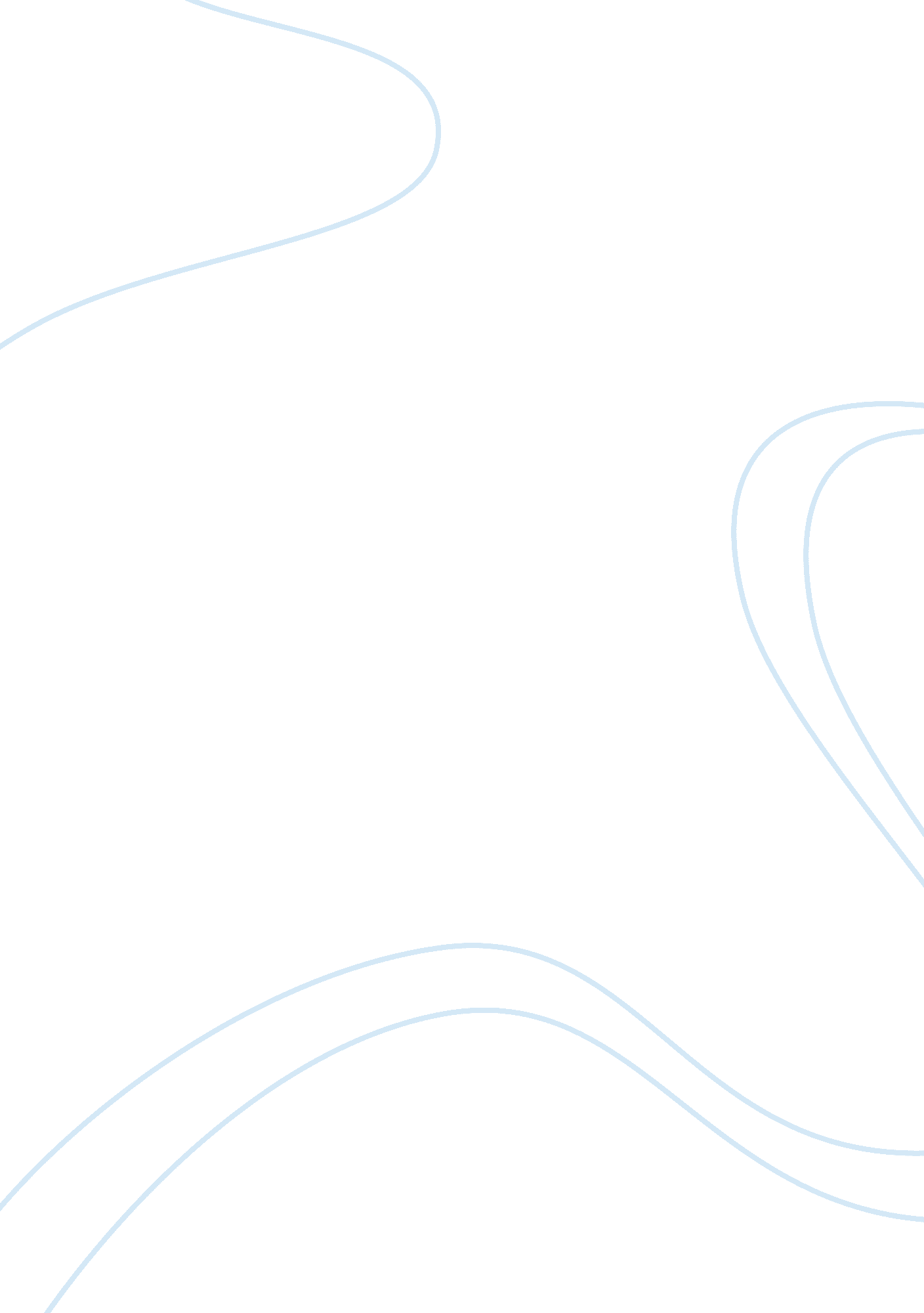 The embry riddle forensics unitEducation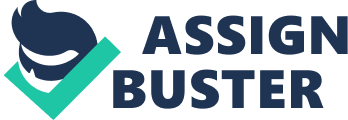 Among the first officers to arrive at the scene were; Abigail Christensen, Sterling Maynard, Arian Dragos, Fahad Shuhail, Ahmed al Shamsi, Rashed Alshamsi, and Mohammed al Kaabi. The first task was to secure the perimeter around the car; an event that did not take long, for the distance was not wide. Consequently, the crime scene became (exhibit P-1, P-2, P-3, and P-4). 
The officers realized that two bodies were at the crime scene, with the body on the driver’s seat; (exhibit D), being identified as Sally Lee exhibiting black hair and white skin. Preliminary assessments indicated that an unknown person had shot Lee in the head and throat. Both shots were visible, and it was apparent that they had come from outside the car (exhibit P-5). The victim’s head was lying on the steering wheel with both of her hands on her knees. The second victim was Megan White, a young female with white skin and brown hair who had been shot from the back and on the throat as well. She was lying on the ground a few feet away from the car (exhibit F-1). The victim encountered the ground with her face and stomach and had both hands spread a little bit forward (exhibit A-2). 
The officers went ahead to picture and videotape the scene, before bringing the sketchers on board. The sketchers entered the crime scene alongside both the searcher and Custodian. After pictures, videos, measurements and sketch details were taken from the victims; a coroner was called to the location to carry the bodies out of the crime scene. At the same time, the chief Meunier arrived at the scene to help in searching for additional evidence. 
While the team was searching for evidence, two white males approached the team and got extremely close to the crime scene before being repelled by the officers (exhibit K-1). The first male later identified as Jack Russell, wore a blue t-shirt, black sunglasses, a brown hat and carried what looked like an alcohol bottle. The second male identified as Mike McDonald wore a blue shirt with orange glasses and black short, (Exhibit K-2). After they were ordered to move away, they moved towards the bushes facing the crime where an officer followed them and located a knife tossed away in the bushes. This event resulted in a second crime scene (Exhibit C-1), which was a few meters, away from the car (exhibit G-1). A secure tape was similarly placed around the bush and pictures were taken directly to avoid any contamination. 
At about 14: 15, a local news crew arrived at the location of the crime. The crew approached the crime scene with caution, as they kept their distance, except a reporter called Katie Glen, who entered the scene on the claim that the victim was a family member but was quickly repelled. 
After the press left, the team pictured and documented the car license and model for further investigation (exhibit W-1). At exactly 15: 00, the crime scene was cleared and closed. 